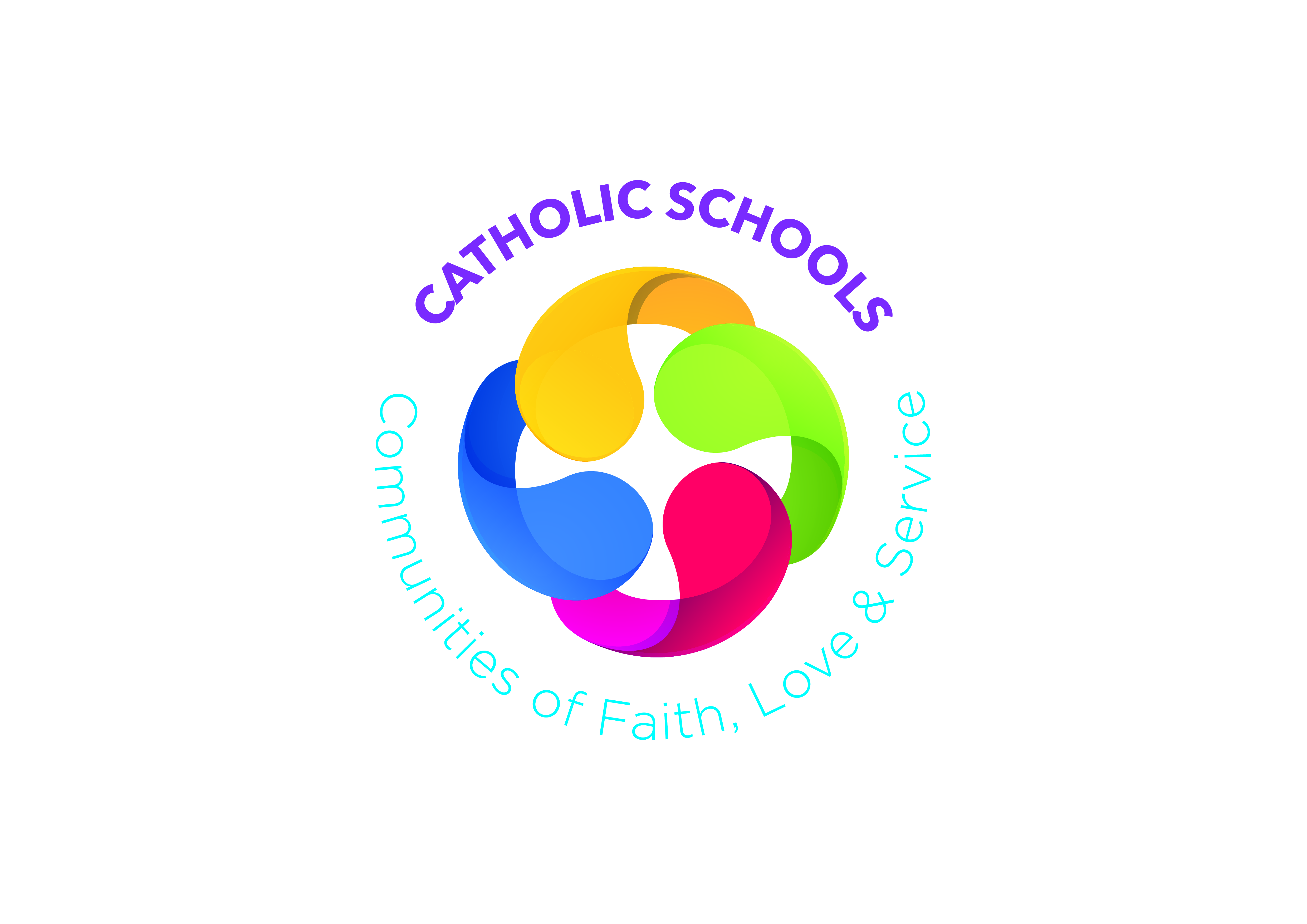 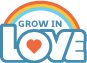 Prayer SpaceGreen cloth (Ordinary Time); Bible (open at Lk 2; (week 1); Mk 2 (week 3); Mt 9 (week 4); Candle; Rosary Beads; Cross/Crucifix; Holy waterAdd to this space each week throughout the monthGreen cloth (Ordinary Time); Bible (open at Lk 2; (week 1); Mk 2 (week 3); Mt 9 (week 4); Candle; Rosary Beads; Cross/Crucifix; Holy waterAdd to this space each week throughout the monthGreen cloth (Ordinary Time); Bible (open at Lk 2; (week 1); Mk 2 (week 3); Mt 9 (week 4); Candle; Rosary Beads; Cross/Crucifix; Holy waterAdd to this space each week throughout the monthGreen cloth (Ordinary Time); Bible (open at Lk 2; (week 1); Mk 2 (week 3); Mt 9 (week 4); Candle; Rosary Beads; Cross/Crucifix; Holy waterAdd to this space each week throughout the monthWeek 1The RosaryWeek 2JesusWeek 3Jesus had many FriendsWeek 4Jesus Healed  PeopleLearning  ObjectivesIdentify the Rosary Beads as a way to help people to prayPray a decade of the RosaryPresentation of Jesus as a joyful momentDevelop a devotion to MaryRetell stories from the BibleWhat Jesus’ friends said after the Calming of the Storm Learning more about Jesus and getting to know him betterName some of Jesus’ friendsIdentify ourselves as friends of JesusRetell some of the stories about Jesus and his first friendsPray Our FatherThe story of the Paralysed ManGive thanks to God for the gift of friendshipUnderstand Jesus is my friend tooLearning and Teaching ActivitiesActivity:  Counting GameArt:  Single decade Rosary BeadsChat about the RosaryVideo:  The RosaryTalk about praying the RosaryPB: p54 The RosaryTM pp 275-280Activity:  Who am I?Video:  What do you know about Jesus?Online:  Books about JesusSong:  When Jesus was a BoyDrama:  Role play after Calming of the StormActivity:  I am a friend of JesusPB p8 What do you know about Jesus?TM pp 52-56Online:  You’ve got a friend in meScripture:  Lk 5:1-7; 9-11;Art:  Jesus and the fishermenScripture:  Mk 2:13-19; Mt 9:9;Poem:  Jesus and his FriendsChat about being Jesus’ friendsArt:  Complete display with pictures of the childrenPB p10 Jesus had many friendsTM pp 57-63Song:  Circle of Friends Art:  Alexandre Bida’s engravingScripture:  Mt 9:1-2; 6-6; Mk 2:1-4; 10-12Art:  The man who was paralysedDrama:  Round Robin of the story of the Paralysed ManActivity:  Acrostic poem - FriendPB p12 Jesus healed a man who couldn’t walkTM pp 68-74Praying TogetherPray Hail Mary Praying a decade of the Rosary each day Prayer ServicePray Our Father Our FatherPrayer ServiceOur FatherPrayer of thanksPrayer ServiceAt HomePB p54 The RosaryPB p55 How to pray the RosaryPB p9 We learn about Jesus from the BiblePray: Our FatherPB p11 Jesus and his friendsPray: Our FatherPB p13 Read togetherPray togetherCross Curricular LinksPDMU: Theme 5: Relationships https://ccea.org.uk/downloads/docs/ccea-asset/Resource/PDMU%20Progression%20Grid%20for%20Key%20Stage%201.pdfTheme 9: Learning to live as members of the community https://ccea.org.uk/downloads/docs/ccea-asset/Resource/PDMU%20Progression%20Grid%20for%20Key%20Stage%201.pdfLLT: Unit 6: Living with difference http://www.nicurriculum.org.uk/docs/key_stages_1_and_2/areas_of_learning/pdmu/livinglearningtogether/year3/yr3_unit6.pdfWAU: People who help us; Seasonal Change; Stories about people from the Bible;PDMU: Theme 5: Relationships https://ccea.org.uk/downloads/docs/ccea-asset/Resource/PDMU%20Progression%20Grid%20for%20Key%20Stage%201.pdfTheme 9: Learning to live as members of the community https://ccea.org.uk/downloads/docs/ccea-asset/Resource/PDMU%20Progression%20Grid%20for%20Key%20Stage%201.pdfLLT: Unit 6: Living with difference http://www.nicurriculum.org.uk/docs/key_stages_1_and_2/areas_of_learning/pdmu/livinglearningtogether/year3/yr3_unit6.pdfWAU: People who help us; Seasonal Change; Stories about people from the Bible;PDMU: Theme 5: Relationships https://ccea.org.uk/downloads/docs/ccea-asset/Resource/PDMU%20Progression%20Grid%20for%20Key%20Stage%201.pdfTheme 9: Learning to live as members of the community https://ccea.org.uk/downloads/docs/ccea-asset/Resource/PDMU%20Progression%20Grid%20for%20Key%20Stage%201.pdfLLT: Unit 6: Living with difference http://www.nicurriculum.org.uk/docs/key_stages_1_and_2/areas_of_learning/pdmu/livinglearningtogether/year3/yr3_unit6.pdfWAU: People who help us; Seasonal Change; Stories about people from the Bible;PDMU: Theme 5: Relationships https://ccea.org.uk/downloads/docs/ccea-asset/Resource/PDMU%20Progression%20Grid%20for%20Key%20Stage%201.pdfTheme 9: Learning to live as members of the community https://ccea.org.uk/downloads/docs/ccea-asset/Resource/PDMU%20Progression%20Grid%20for%20Key%20Stage%201.pdfLLT: Unit 6: Living with difference http://www.nicurriculum.org.uk/docs/key_stages_1_and_2/areas_of_learning/pdmu/livinglearningtogether/year3/yr3_unit6.pdfWAU: People who help us; Seasonal Change; Stories about people from the Bible;Other Suggestions for OctoberThe month of the RosaryThe month of Missions: https://www.wmi.ie/society-of-missionary-children https://www.vatican.va/content/francesco/en/messages/missions/documents/papa-francesco_20210106_giornata-missionaria2021.htmlFeast Days:  St Therese of Lisieux (1st); St Francis of Assisi (4th); Our Lady of the Rosary (7th); St Teresa of Avila (15th)The month of the RosaryThe month of Missions: https://www.wmi.ie/society-of-missionary-children https://www.vatican.va/content/francesco/en/messages/missions/documents/papa-francesco_20210106_giornata-missionaria2021.htmlFeast Days:  St Therese of Lisieux (1st); St Francis of Assisi (4th); Our Lady of the Rosary (7th); St Teresa of Avila (15th)The month of the RosaryThe month of Missions: https://www.wmi.ie/society-of-missionary-children https://www.vatican.va/content/francesco/en/messages/missions/documents/papa-francesco_20210106_giornata-missionaria2021.htmlFeast Days:  St Therese of Lisieux (1st); St Francis of Assisi (4th); Our Lady of the Rosary (7th); St Teresa of Avila (15th)The month of the RosaryThe month of Missions: https://www.wmi.ie/society-of-missionary-children https://www.vatican.va/content/francesco/en/messages/missions/documents/papa-francesco_20210106_giornata-missionaria2021.htmlFeast Days:  St Therese of Lisieux (1st); St Francis of Assisi (4th); Our Lady of the Rosary (7th); St Teresa of Avila (15th)DifferentiationWhat went well?What would I change?Suggested Additional Resourceshttp://www.kandle.ie/http://www.derrydiocese.org/www.educationdublindiocese.iewww.prayingincolour.comwww.drawing-god.comhttp://www.kandle.ie/http://www.derrydiocese.org/www.educationdublindiocese.iewww.prayingincolour.comwww.drawing-god.comhttp://www.kandle.ie/http://www.derrydiocese.org/www.educationdublindiocese.iewww.prayingincolour.comwww.drawing-god.comhttp://www.kandle.ie/http://www.derrydiocese.org/www.educationdublindiocese.iewww.prayingincolour.comwww.drawing-god.com